                                                   CHECKLIST   	APPLICANT’S CHECK LIST     	  	  	  	  	FDA CHECK LIST        	  	  	  	Covering letter 	  	  	         	  	  	                Signed declaration   	  	         	                        Fully completed application form (Appendix I-II)       PLEASE COMPLETE EACH SECTION OF THIS APPLICATION FORM AS A WORD DOCUMENT. PLEASE SUBMIT A PRINTED VERSION OF THE COMPLETED FORM ALONG WITH A COVERING LETTER ADDRESSED TO:  THE CHIEF EXECUTIVE  FOOD AND DRUGS AUTHORITY  P. O. BOX CT 2783   CANTONMENTS - ACCRA GHANA.  (A) The FDA shall require the following minimum information from each importer, exporter, wholesaler and distributor of finished pharmaceutical products, biological products, herbal medicines, food supplements and Pharma. raw materials as part of the licensure process and as part of the renewal of this license:  APPLICANT DETAILS  COMPANY INFORMATION  KEY PERSONNEL OF COMPANY  TITLE: APPLICATION FORM FOR LICENSING OF STORAGE FACILITY  Declaration   I, the undersigned, hereby declare that the all the information contained herein is correct and true.  Name:  ………………………………………………………………………………………………………  Position:………………………………………… Signature and stamp………………….……..  Date:……………………………………………..  (B) Should any intention/changes in the course of business, of changing any information provided in section (A) above, the FDA shall be notified.   APPENDIX I  SITE INFORMATION (tick as appropriate)  New site (Not Licensed by the FDA) ☐   Existing Site (Licensed by the FDA) ☐  OWNERSHIP  Owned by applicant   	  	 ☐  Owned by third party  	  	 ☐  PROVIDE SITE INFORMATION AS INDICATED BELOW  TITLE: APPLICATION FORM FOR LICENSING OF STORAGE FACILITY  NB: FOR USAGE OF THE SITE OF A THIRD PARTY, THE FDA REQUIRES A COPY OF THE CONTRACT AGREEMENT BETWEEN BOTH PARTIES (CONTRACT GIVER & CONTRACT ACCEPTOR)  TITLE: APPLICATION FORM FOR LICENSING OF STORAGE FACILITY  APPENDIX II  SITE ACTIVITIES    Category of Products/materials to be stored (Tick where appropriate)  Others (Specify)  ……………………………………………………………………………………………………  ……………………………………………………………………………………………………  …………………………………………………………………………………………………….  SPECIFIC SITE ACTIVITIES (tick where appropriate)  Are controlled substances handled at this site?   	  	  	                      ☐  Do you supply stock which require refrigeration or low temperature storage? ☐  ANY OTHER ACTIVITY CARRIED OUT AT THE SITE (DESCRIBE)    ……………………………………………………………………………………………………… ……………………………………………………………………………………………………...  ………………………………………………………………………………………………………  ………………………………………………………………………………………………………  ……………………………………………………………………………………………………… ……………………………………………………………………………………………………...  ………………………………………………………………………………………………………  FOR OFFICE USE ONLY  REVIEWED AND VERIFIED THE INFORMATION PROVIDED? YES☐ NO☐  	 Remarks:  ……………………………………………………………………………………………………  ……………………………………………………………………………………………………  …………………………………………………………………………………………………….  Officer: ………………………….. Signature: …………..………… Date: ………….   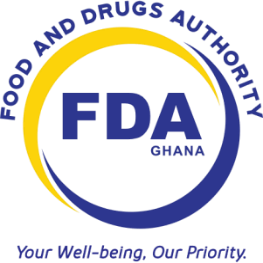      FOOD AND DRUGS AUTHORITY  DOC. TYPE: FORMDOC. TYPE: FORM     FOOD AND DRUGS AUTHORITY  DOC NO.: FDA/DID/FOR - 08DOC NO.: FDA/DID/FOR - 08     FOOD AND DRUGS AUTHORITY  PAGE 1 OF 7REV NO.: 01     FOOD AND DRUGS AUTHORITY  EFFECTIVE DATEEFFECTIVE DATETITLE: APPLICATION FORM FOR LICENSING OF STORAGE FACILITIES OF IMPORTERS, EXPORTERS, WHOLESALERS AND DISTRIBUTORS TITLE: APPLICATION FORM FOR LICENSING OF STORAGE FACILITIES OF IMPORTERS, EXPORTERS, WHOLESALERS AND DISTRIBUTORS TITLE: APPLICATION FORM FOR LICENSING OF STORAGE FACILITIES OF IMPORTERS, EXPORTERS, WHOLESALERS AND DISTRIBUTORS TITLE: APPLICATION FORM FOR LICENSING OF STORAGE FACILITIES OF IMPORTERS, EXPORTERS, WHOLESALERS AND DISTRIBUTORS Surname  Middle name    First Name   First Name  Telephone:  Mobile:  Email:  REGISTERED COMPANYNAMECOMPANY ADDRESSLOCATION ADDRESS(this should include the house/block/plot number, street, name, land marks, suburb, town, district and region)    GPS ADDRESS:  SIZE OF STORAGE  FACILITY/WAREHOUSE   Length:………….. Width ……………. Height…………    (in meters (m))  CONTACT NUMBER(S):  Telephone:  Mobile:  EMAIL:  NAME  POSITION  QUALIFICATION  EXPERIENCE  NAME (owner of site)  LOCATION ADDRESS(this should include the house/block/plot number, street name, land marks, suburb, town, district and regionPOSTAL ADDRESSCONTACT PERSONS DETAILS  	 CONTACT PERSONS DETAILS  	 CONTACT PERSONS DETAILS  	 CONTACT PERSONS DETAILS  	 NameDesignationDesignationTelephone NumberNAME (other Licensed site(s)NAME (other Licensed site(s)LOCATION ADDRESSLOCATION ADDRESS Solid dosage forms ( tablets/capsules)   Liquide dosage forms (syrups, suspensions, solutions/emulsions)   Parenteral (small and large volumes)   Dry powders (including granules)   Topical applications (creams, lotions, ointments)   Herbal (including food supplements)   Pharmaceutical raw materials  